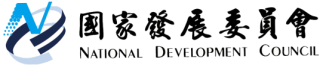 國家發展委員會 新聞稿 中東歐融資基金再傳佳音 具體深化臺歐經貿合作發布日期：112年5月19日發布單位：綜合規劃處國家發展委員會(國發會)於今(112)年5月9日召開跨部會中東歐融資基金審議委員會，通過2件融資申請案，合計金額約970萬歐元，並通過新增新台幣為中東歐融資基金貸款幣別，提升中東歐融資基金運用彈性。為促進我國與中東歐國家間之產業經貿合作，國發會龔明鑫主委於去(111)年1月宣布成立10億美元中東歐融資基金，並委由中國輸出入銀行擔任基金執行單位，於歐洲強化產業連結及開拓潛在案源。111年，中東歐融資基金審議委員會已通過3件融資申請案，今年5月再傳佳音，具體助攻台歐經貿合作!融資基金支持英業達深耕捷克，眾所矚目英業達係台灣ODM大廠，主要業務為筆記型電腦、伺服器及通訊產品之研發、製造及銷售等全球佈局；英業達於2004年延伸投資在捷克布爾諾設立子公司Inventec (Czech), s.r.o.，從事高階伺服器產品生產銷售，為英業達於歐洲重要據點。中東歐融資基金准予申貸720萬美元，以支持英業達加碼投資捷克，強化台捷數位供應鏈。領峰國際自行車公司進軍斯洛維尼亞，融資基金積極助攻領峰國際自行車股份有限公司產銷自有品牌高士特(GUSTO)之碳纖維競賽用公路車，在亞洲地區逐步擴張市場，並於斯洛維尼亞成立職業車隊參與歐洲職業自行車巡迴賽。中東歐融資基金提供250萬歐元，協助該公司於斯洛維尼亞設廠。近年來臺灣與中東歐國家關係持續深化，臺灣與中東歐國家在產業發展及科技水平各有專擅領域，雙方具合作互補空間，各項實質經貿往來亦更多元與頻繁，諸多台灣業者盼拓展與中東歐國家之經貿往來，為支持我商赴中東歐投資之資金規劃及需求，加以現行新台幣借款利率優於美元，而原方案僅提供借貸美元幣別，新增新台幣較可滿足我商借貸成本負擔與資金規劃之需求，為促進廠商相互實質進出口貿易往來與投資合作，國發會於本次審議會同意通過於中東歐融資基金新增新台幣幣別，待該方案經國發會會銜外交部報請行政院核定後，本方案可望能成為台廠挺進歐洲最堅實的夥伴。國發會綜合規劃處張惠娟處長 電話：02-2316-5910輸出入銀行業務部鄭秀如經理 電話：02-2396-2904